FUNGSI MAKNA SEMIOTIKA PADA TRADISI TINGKEBAN DALAM KEHIDUPAN MASYARAKAT JAWA SIDODADI KECAMATAN BERINGIN LUBUK PAKAMSKRIPSITUTI RAHMADANINPM : 171214078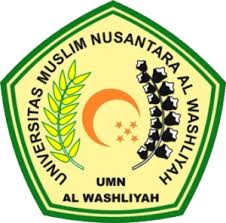 FAKULTAS KEGURUAN DAN ILMU PENDIDIKAN UNIVERSITAS MUSLIM NUSANTARA AL WASHLIYAHMEDAN2021FUNGSI MAKNA SEMIOTIKA PADA TRADISI TINGKEBAN DALAM KEHIDUPAN MASYARAKAT JAWA SIDODADI KECAMATAN BERINGIN LUBUK PAKAMDiajukan untuk Memenuhi Salah Satu  Syarat Guna Memperoleh Gelar Sarjana Pendidikan pada Fakultas Keguruan dan Ilmu Pendidikan Jurusan Pendidikan Bahasa dan Seni Program Studi Pendidikan Bahasa dan Sastra Indonesia TUTI RAHMADANINPM : 171214078FAKULTAS KEGURUAN DAN ILMU PENDIDIKAN UNIVERSITAS MUSLIM NUSANTARA AL WASHLIYAHMEDAN2021